Eichung von selbsttätigen KontrollwaagenGrundlegenden AnforderungenMessmittelverordnung vom 15. Februar 2006, SR 941.210  (MessMV)Verordnung des EJPD über selbsttätige Waagen vom 19. März 2006, SR 941.214Angewandte Normen bzw. normative DokumenteOIML Empfehlung R51-1 (2006)WELMEC Übereinstimmungstabelle 8.16-1 zwischen OIML R51-1 und MID MI006-IIBauartprüfzertifikatIm Bauartprüfzertifikat sind alle Angaben über die Eigenschaften des Messmittels, besondere Vorgehen bei Prüfungen bzw. Eichungen und wie das Messmittel plombiert wird vermerkt.Wo die Bauartprüfzertifikate gefunden werden können ist auf der WELMEC Webseite zu finden (http://www.welmec.org/welmec/mid-certificates.html).SichtkontrolleMetrologische CE-Kennzeichnung vorhanden	Ja 	Nein Jahr der Inverkehrbringung	Ja 	Nein Nummer der benannte Stelle	Ja 	Nein Metrologischen Angaben (Max, Min, d)	Ja 	Nein Arbeitstakt	Ja 	Nein Nummer des Bauartprüfzertifikats	Ja 	Nein Typenbezeichnung	Ja 	Nein Hersteller (Marke oder Name)	Ja 	Nein Temperatur (wenn ≠ -10 °C … 40 °C)	Ja 	Nein Messmittel ist versiegelt/plombiert	Ja 	Nein Messmittel ist richtig installiert (horizontal, stabil, etc.)	Ja 	Nein PrüfungenNach OIM R51-1 Ziffer 5.4.1.Der Umfang der Prüfung sollen durchgeführt werden in Übereinstimmung mit: den Angaben des Kennzeichnungsschildesden Einsatzbedingungen des Messmittelsden Prüfmethoden nach OIML R51-1 Ziffer 6.1 mittels Prüfgewichte nach Ziffer 6.1.3Das Messmittel muss vorgewärmt sein.FehlergrenzenDie Fehlergrenzen sind in der Verordnung des EJPD vom 19. März 2006 über selbsttätige Waagen (SR 941.214) angegeben. Für die selbsttätige Kontrollwaagen sind zwei Fehlergrenzen zu beachten: der maximal zulässiger mittlerer Fehler und die höchstzulässige Standardabweichung. Es werden nur statistische Messwerte berücksichtigt und keine einzelnen Gewichtswerte analysiert.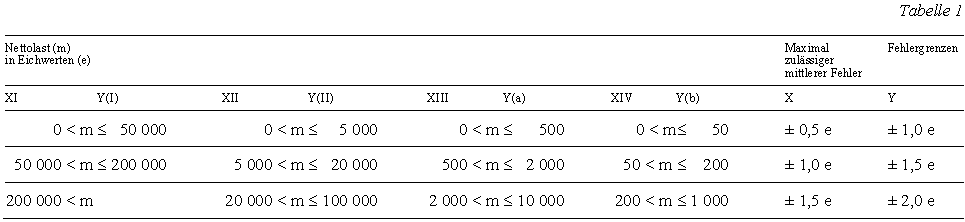 Tabelle 1 Maximal zulässiger mittlerer Fehler der Waage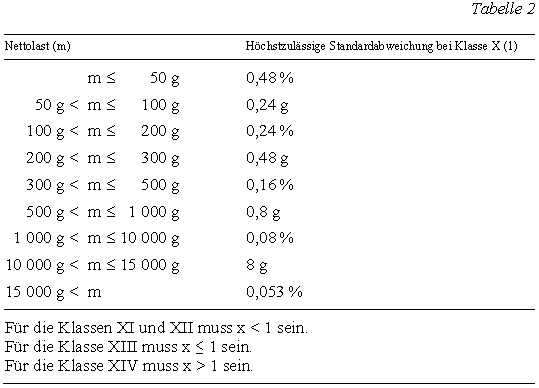 Tabelle 2 Höchstzulässige Standardabweichung der WaageDer Klassenbezeichnungsfaktor (in Klammern nach der Klasse) ist in der Regel 1, kann aber für spezielle Anwendungen unterschiedlich sein. Wenn x≠1, ist die maximal zulässige Standardabweichung mit dem Faktor x zu multiplizieren.Limit der AnzeigeDie darf nicht unter Min und über Max +9e oder Max + drei Mal die Standardabweichung, je welcher Wert grösser ist, registrieren oder Daten übermitteln.KontrollwaageUm die Prüfgewichte zu wägen braucht es eine Kontrollwaage, diese kann entweder separat oder im Gerät integriert sein.Die Genauigkeit der Kontrollwaage muss besser sein als 1/3 der Fehlergrenzen nach Tabelle 1 und 2 der Verordnung über selbsttätige Waagen für die geprüften Lasten.Bestimmung der MessabweichungDie Messabweichung ist die Abweichung zwischen den effektiven und den angezeigten Gewichtswert.Anzahl Wägungen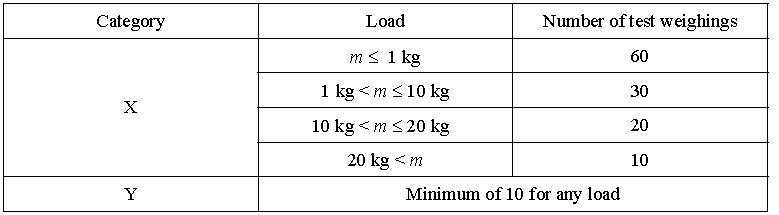 Tabelle 3 Anzahl WägungenStatisch1x bis Max belasten		OK Aussermittige Belastung		OK Richtigkeitsprüfung		OK Die Fehlergrenzen sind wie für eine nichtselbsttätige Waage der Genauigkeitsklasse IIIDynamischBestimmung der PrüfungenJe nach Einsatzgebiet des Messmittels müssen die möglichen Kombinationen geprüft werden mit Rücksicht auf:Gewichte der FertigpackungenVolumen der FertigpackungenGgf. BandgeschwindigkeitenStandard Funktionsprüfung		OK Das Messmittel muss im normalem Funktionszustand befindenDie maximale Bandgeschwindigkeit muss eingestellt werden4 Prüfgewichte: Nahezu Min, Max und Nahezu aber nicht über 2 kritische Punkte (z.B Wechsel der Fehlergrenze). Dabei können Fertigpackungen verwendet werdenAnzahl Wägungen nach Tabelle 3Durchführung der Prüfung und Aufzeichnung aller MesswerteBestimmung des mittleren Fehlers und der StandardabweichungMittlerer Fehler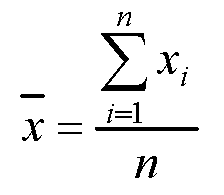 Standardabweichung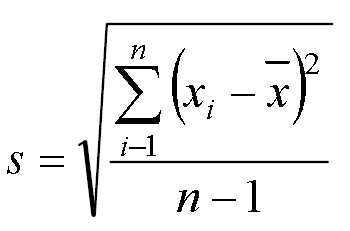 Aussermittige BelastungBei einer kompletten Prüfung, oder wenn die Packungen nicht zentriert auf das Band laufen, muss auch die aussermittige Belastung geprüft werden. Gewicht: 1/3 Max 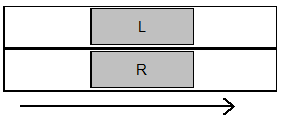 Registrierung der DatenDie meisten Kontrollwaagen registrieren die Messdaten und berechnen den mittleren Fehler und die Standardabweichung. Diese Daten sollten für das Protokoll und die Rückverfolgbarkeit registriert und aufbewahrt werden. PrüfformularZusammenfassung der Messresultate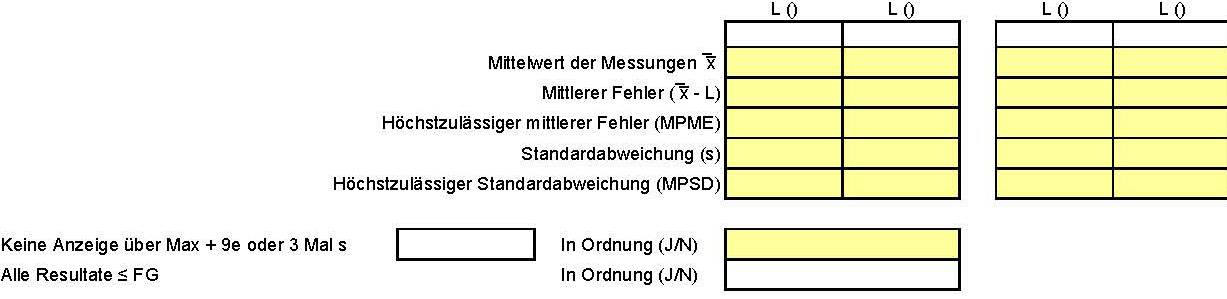 Registrierung der Einzelmessungen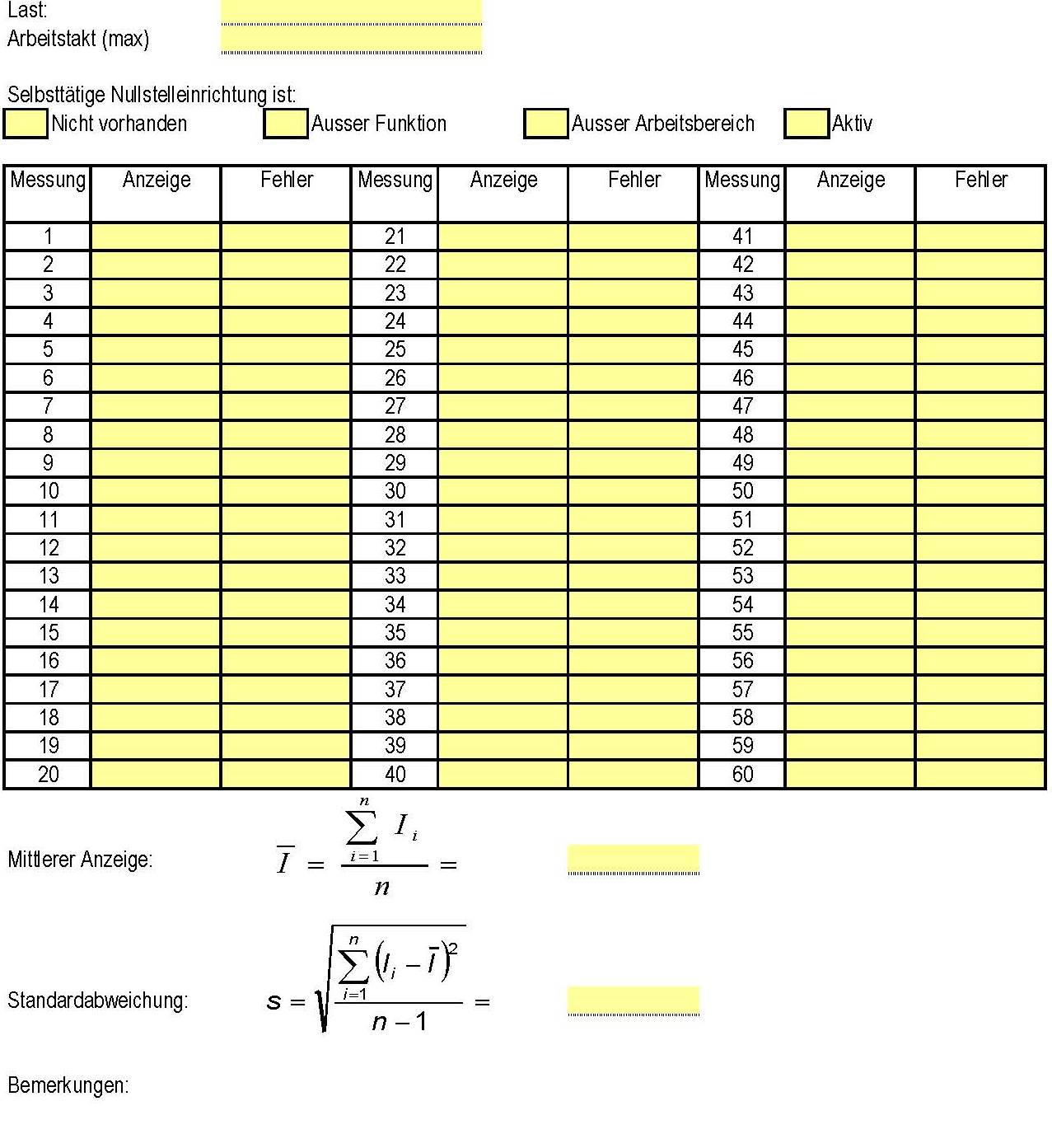 Die Fehlergrenzen beziehen sich nur auf die Eigenschaften der Waage und nicht auf die Vorgaben für die Fertigpackungen.